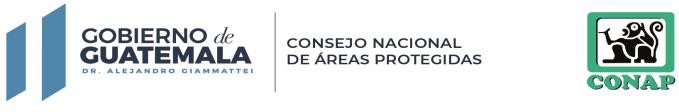 CONSEJO NACIONAL DE AREAS PROTEGIDAS -CONAP-5ta. Avenida 6-06 Zona 1HORARIO DE ATENCIÓN: de 7:00 a 15:00TELÉFONO: 2291 - 4600DIRECTOR: Licda. Angela Carina Díaz ContrerasENCARGADA DE ACTUALIZACIÓN: Claudia Anaité Ozaeta GonzálesFECHA DE ACTUALIZACIÓN: 04 de junio De 2021CORRESPONDE AL MES DE: Mayo 2021TIPOFECHA SALIDAFECHA RETORNORENGLÓNNOMBRE DEL SERVIDOR PÚBLICODESTINOOBJETIVO DEL VIAJECOSTO DE BOLETO AEREO COSTO VIÁTICO NACIONAL22/03/202126/03/2021011CAROLINA COCON AJUCHANHUEHUETENANGO, QUETZALETENANGO, TOTONICAPAN Y SOLOLAGIRA DE CAMPO PARA EL ANALISIS DE LOS INSTRUMENTOS DE GESTION DEL SIGAP Y DE LA DIVERSIDAD BIOLOGICA EN EL MARCO DE LA ELABORACION BASE DEL MANUEL DE PARTICIPACION SOCIAL.----------------- Q       1,543.10 VIÁTICO NACIONAL22/03/202126/03/2021011MARINA LILIANA GARCIA TZIRINHUEHUETENANGO, QUETZALETENANGO, TOTONICAPAN Y SOLOLAGIRA DE CAMPO PARA EL ANALISIS DE LOS INSTRUMENTOS DE GESTION DEL SIGAP Y DE LA DIVERSIDAD BIOLOGICA EN EL MARCO DE LA ELABORACION BASE DEL MANUEL DE PARTICIPACION SOCIAL.----------------- Q       1,545.00 VIÁTICO NACIONAL25/03/202126/03/2021031ALVARO MANOLO SUMALE BUEZOPETENTRASLADO DE PERSONAL DEL CONSEJO NACIONAL DE AREAS PROTEGIDAS.----------------- Q          425.00 VIÁTICO NACIONAL07/04/202108/04/2021031ALVARO MANOLO SUMALE BUEZOPETENTRASLADO DE PERSONAL DEL CONSEJO NACIONAL DE AREAS PROTEGIDAS.----------------- Q          493.00 VIÁTICO NACIONAL13/04/202113/04/2021022JORGE MARIO VASQUEZ KILKANCIUDAD DE GUATEMALAATENDER CITACION DEL SEÑOR DIPUTADO CESAR FION MORALES.----------------- Q          639.00 VIÁTICO NACIONAL19/04/202122/04/2021011CAROLINA COCON AJUCHANCOSTA SUR Y SUR ORIENTEGIRA DE CAMPO DE ANALISIS DE LOS INSTRUMENTOS DE GESTION DEL SIGAP Y DE LA DIVERSIDAD BIOLOGICA PARA EL ANALISIS ESTRATEGICO DESDE EL AMBITO SOCIAL.----------------- Q          570.50 VIÁTICO NACIONAL19/04/202122/04/2021011MARINA LETICIA LOPEZ SINCALCOSTA SURGIRA DE CAMPO DE ANALISIS DE LOS INSTRUMENTOS DE GESTION DEL SIGAP Y DE LA DIVERSIDAD BIOLOGICA PARA EL ANALISIS ESTRATEGICO DESDE EL AMBITO SOCIAL.----------------- Q          545.50 VIÁTICO NACIONAL19/04/202123/04/2021011GLORIA MARINA APEN GONZALESPETENGIRA DE CAMPO PARA ANALIZAR LOS INSTRUMENTOS DE GESTION DEL SIGAP Y DE LA DIVERSIDAD BIOLOGICA, EN EL MARCO DE LA ELABORACION BASE DEL MANUEL DE PARTICIPACION.----------------- Q          895.00 VIÁTICO NACIONAL21/04/202124/04/2021021LUIS ENRIQUE PINELO GUZMANCIUDAD DE GUATEMALAPARTICIPAR EN EL PROCESO DE LICITACION PARA EL EVENTO BL-02-2021 PARA LA ADQUISICION DE PRODUCTOS ALIMENTICIOS PARA EL PERSONAL GUARDA RECURSOS Y PERSONAL PARA LA CAMPAÑA DE PROTECCION Y CONSERVACION DEL PINABETE.----------------- Q          960.55 VIÁTICO NACIONAL21/04/202124/04/2021022JORGE MARIO VASQUEZ KILKANCIUDAD DE GUATEMALAPARTICIPAR EN EL PROCESO DE LICITACION PARA EL EVENTO BL-02-2021 PARA LA ADQUISICION DE PRODUCTOS ALIMENTICIOS PARA EL PERSONAL GUARDA RECURSOS Y PERSONAL PARA LA CAMPAÑA DE PROTECCION Y CONSERVACION DEL PINABETE.----------------- Q          857.75 VIÁTICO INTERNACIONAL----------------------------------------------------------------------------------------------------------------------------------------TIPOFECHA SALIDAFECHA RETORNORENGLÓNNOMBRE DEL SERVIDOR PÚBLICODESTINOOBJETIVO DEL VIAJECOSTO DE BOLETO AEREO COSTO RECONOCIMIENTO DE GASTOS NACIONAL05/04/202109/04/2021029CESAR ARMANDO BOL CHOCOOJCOBANACTUALIZACION DE TARJETAS DE RESPONSABILIDAD.----------------- Q       1,127.00 RECONOCIMIENTO DE GASTOS NACIONAL12/04/202114/04/2021029NORMA YADIRA JOJ PUACQUETZALTENANGOAPOYAR EN LA GRABACION DE MATERIAL AUDIOVISUAL PARA DIVULGACION Y SENSIBILIZACION, ASI COMO ENTREVISTAS A COMUNITARIOS Y ACTORES LOCALES QUE PROMUEVEN LA CONSERVACION.----------------- Q          539.00 RECONOCIMIENTO DE GASTOS INTERNACIONAL----------------------------------------------------------------------------------------------------------------------------------------* Viáticos Nacionales autorizados y financiados durante el mes de mayo de 2021.* Durante el Mes de mayo del 2021 no se registró movimiento de Viáticos Internacionales.* Durante el Mes de mayo del 2021 no se registró movimiento de Reconocimiento de Gastos Internacionales.